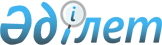 "Самұрық-Қазына" ұлттық әл-ауқат қоры" акционерлік қоғамы Директорлар кеңесінің кейбір мәселелері туралыҚазақстан Республикасы Үкіметінің 2023 жылғы 17 тамыздағы № 700 қаулысы
      Қазақстан Республикасының Үкіметі ҚАУЛЫ ЕТЕДІ: 
      1. Тәуелсіз директор Джон Дудастың өкілеттігі мерзімінен бұрын тоқтатылсын.
      2. Мұхаммед Жәмил әл Рамахи "Самұрық-Қазына" ұлттық әл-ауқат қоры" акционерлік қоғамының Директорлар кеңесінің мүшесі, тәуелсіз директоры болып сайлансын.
      3. "Қазақстан Республикасы Президентінің 2008 жылғы 13 қазандағы № 669 Жарлығын іске асыру жөніндегі шаралар туралы" Қазақстан Республикасы Үкіметінің 2008 жылғы 17 қазандағы № 962 қаулысына мынадай өзгерістер енгізілсін:
      қызмет бабында пайдалану үшін;
      көрсетілген қаулыға 4-қосымшада:
      көрсетілген қаулымен бекітілген "Самұрық-Қазына" ұлттық әл-ауқат қоры" акционерлік қоғамы Директорлар кеңесінің құрамында:
      мына: 
      "
      "
      деген жол мынадай редакцияда жазылсын:
      "
      ".
      4. Осы қаулы қол қойылған күнінен бастап қолданысқа енгізіледі.
					© 2012. Қазақстан Республикасы Әділет министрлігінің «Қазақстан Республикасының Заңнама және құқықтық ақпарат институты» ШЖҚ РМК
				
Джон Дудас
-
тәуелсіз директор
Мұхаммед Жәмил әл Рамахи
-
тәуелсіз директор
      Қазақстан РеспубликасыныңПремьер-Министрі 

Ә. Смайылов
